Промежуточная аттестация 2019-2020 учебного годапо музыке  в 7  классеНазначение итоговой работы. Итоговая работа позволяет установить фактический уровень освоения Основной образовательной программы общего образования. Данный курс изучался по программе Е.Д. Критская, Г.П.Сергеева, Т.С.Шмагина.Подходы к отбору содержания, разработке материалов проверочной работы. Задания, представленные в контрольно-измерительных материалах, составлены с опорой на планируемые предметные результаты по музыке для учащихся,  заканчивающих 7 класс. В работе представлены задания базового и повышенного уровня.Структура итоговой работы.  Работа состоит из музыкальной викторины, проверочного теста, которые соответствуют критерию образовательного стандарта по предмету «Музыка».Время выполнения работы. На выполнение итоговой работы отводится 40 минут (учитывая инструктаж и подпись работы).Итоговая контрольная работа по музыкеучени__  7 класса ______________________________________________Узнать музыкальное произведение. Написать его название.1_________________________________________________________________2_________________________________________________________________3_________________________________________________________________4_________________________________________________________________2. Что такое опера?а) музыкальный спектакль, в котором герои вместо разговора поютб) музыкальный спектакль, в котором герои излагают содержание через хореографию (танцы, пластику, движение)в) развлекательное представление, сочетающее эстрадную музыку, хореографию, изобразительное искусство, драму3. Что такое либретто?а) вступление к опереб) пение, приближенное к речив) словесный текст оперы4. Что такое увертюра?а) вступление к опереб) пение, приближенное к речив) словесный текст оперыЧто такое речитатив?а) вступление к опереб) пение, приближенное к речив) словесный текст оперы6. Жанр оперы «Иван Сусанин» М.И. Глинки?а) комическая операб) героико-трагическая народная музыкальная драмав) лирико-психологическая опера7. Какое литературное произведение положено в основу оперы А.П. Бородина «Князь Игорь»?а) былина об Илье Муромцеб) Повесть временных летв) Слово о полку Игореве8. Что такое ария?а) самостоятельное вокальное произведениеб) сольный номер героя в оперев) выступление певца на сцене9. Композитор первой национальной американской оперы «Порги и Бесс»?а) Ф. Листб) Ф. Шопенв) Д. Гершвин10. Какой современный композитор сочинил балет «Кармен-сюита» на основе музыки  Бизе?а) Р. Щедринб) Г. Свиридовв) Д. Шостакович11. В каком номере оперы «Князь Игорь» звучат слова «Улетай на крыльях ветра»?а) хор русских девушекб) хор невольницв) финальный хор12. Какое произведение Д.Д. Шостаковича прозвучало впервые в 1942 году в осаждённом Ленинграде?а) опера «Катерина Измайлова»б) балет «Спартак»в) Седьмая симфония13. Соединить композиторов с музыкальными произведениями:«Иван Сусанин»                                 М.Глинка«Князь Игорь»                                    Дж. Гершвин «Порги и Бесс»                                   А.П.Бородин14. Из какой оперы эти главные герои:Хозе                                                  А.     «Князь Игорь»                                  Антонида                                          Б.     «Иисус Христос – суперзвезда»     Ярославна                                         В.     «Порги и Бесс»Спортинг Лайф                                 Г.     «Иван Сусанин»            Мария Магдалина                            Д.      «Кармен»15. Дайте определение терминам:Месса – это _______________________________________________________ ____________________________________________________________________________________________________________________________________ Всенощная –это ___________________________________________________ ____________________________________________________________________________________________________________________________________16. Подпишите под иллюстрациями названия произведений и композиторов. __________________________________________________________________________________________________________________________________________________________________________ 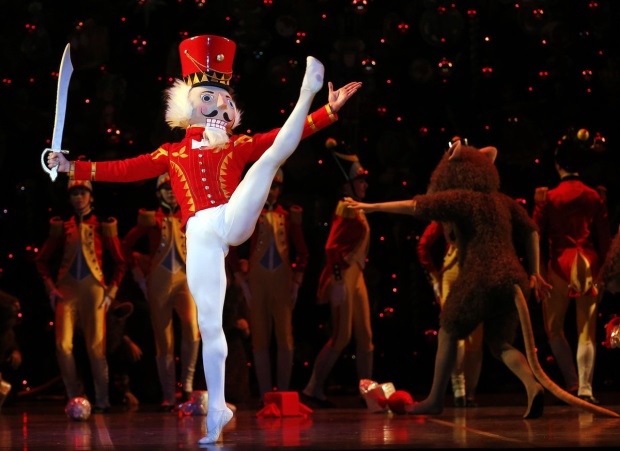 __________________________________________________________________________________________________________________________________________________________________________ 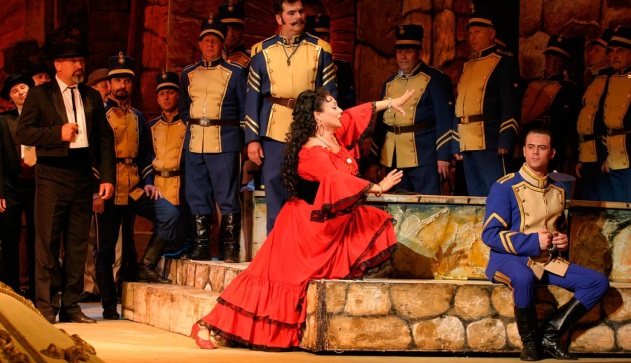 __________________________________________________________________________________________________________________________________________________________________________ 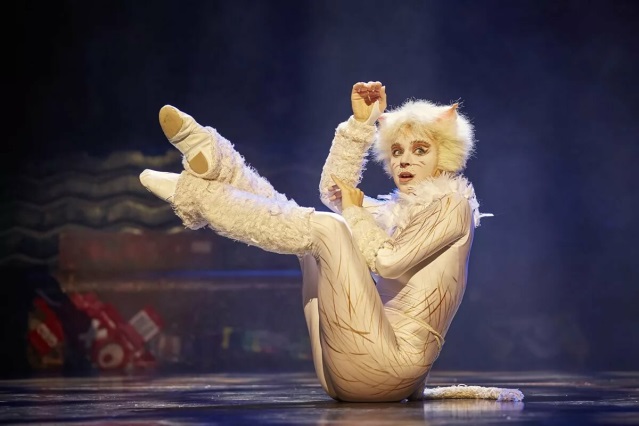 